防汛抗旱信息第1期青岛市防汛抗旱指挥部办公室青岛市水务管理局青岛市水文局青岛市气象局                 2022年1月5日2021年雨情、水情和墒情综述 一、雨情2021年，全市平均年降水量836.5mm，比常年偏多22.8%，比2020年偏少13.8%，在1952～2021年共70年降水系列中由大到小排第14位,降水偏多。年降水量最大区（市）为崂山区1163.5mm，最小区（市）为胶州市736.2mm。详见表一。1～5月，全市平均降水量191.9mm，占年降水量的22.9%，比历年同期偏多61.0%，比2020年同期偏少6.2%。详见表二。6～9月，全市平均降水量534.3mm，占年降水量的63.9%，比历年同期偏多8.5%，比2020年同期偏少22.9%。详见表三。10～12月，全市平均降水量110.3mm，占年降水量的13.2%，比历年同期偏多59.2%，比2020年同期偏多50.9%,详见表四。2021年降水量时程分配不均匀。全市平均降水量超过25.0mm的降水过程有9次：2月28日8时至3月1日8时，全市平均降水量26.4mm，最大点降水量为西海岸新区黄岛气象局28.3mm。7月28日6时至30日6时，全市平均降水量44.1mm，最大点崂山区蔚竹庵125.5mm。8月23日6时至24日6时，全市平均降水量30.1mm，最大点崂山区蔚竹庵264.5mm。8月30日6时至9月1日6时，全市平均降水量83.5mm，最大点崂山区泉心河水库239.0mm。9月4日6时至6日6时，全市平均降水量40.4mm，最大点崂山区蔚竹庵533.5mm。9月19日6时至21日6时，全市平均降水量56.8 mm，最大点崂山区泉心河水库128.0 mm。9月26日6时至27日10时，全市平均降水量37.1 mm，最大点崂山区崂顶118.0 mm。10月3日8时至4日8时，全市平均降水量29.0毫米，最大点平度市崔召95.5毫米。2021年降水量地区分布极不均匀。从青岛市2021年降水量等值线图（附图）上看，崂山区大部、城阳区东部、西海岸新区中部年降水量大于1000mm，平度市西北部、中部和南部，胶州市东南部，城阳区南部降水量小于700mm，其它地区年降水量在700～1000mm之间；崂山区蔚竹庵年降水量最大，为2031.0mm，即墨区挪城水库年降水量最小，为635.5mm，最大点降水量是最小点降水量的3.2倍。2021年青岛市降水的特点。(1)降水总体偏多。全市年平均降水量836.5mm，自1952年以来从大到小排第14位，降水偏多。(2)枯季降水量较大。2月份，全市平均降水量44.5毫米，比历年同期偏多267.8%，自1952年以来从大到小排第3位；4月份，全市平均降水量62.9毫米，比历年同期偏多92.9%，自1952年以来从大到小排第7位；10月份，全市平均降水量69.8mm，比历年同期偏多108.4%，自1952年以来从大到小排第10位。(3)空间分布不均匀。崂山区东部降水量较大，平度西北部降水量较小。 二、水情（一）水库水情2022年1月1日8时，全市23座大、中型水库蓄水量43007万m3（不含棘洪滩水库），比汛末（2021年10月1日8时）多3930万m3，比历年同期多13924万m3，比去年同期（2021年1月1日8时）多9742万m3，在1960～2021共63年的历史同期蓄水量系列中由大到小排第13位，蓄水偏多。1～5月，全市降水较少，工、农业生产加上居民生活用水，水库蓄水量减少。6月1日，全市23座大、中型水库蓄水量27987万m3（不含棘洪滩水库），比年初（1月1日8时）少5278万m3，比历年同期多6792万m3。6～9月，受几场较大降雨影响，全市23座大中型水库累计进水约17680万m3。其中6月份降水较少，基本没有进水；7月份发生2次较大降水，大中型水库共进水约2200万m3；8月份发生3次较大降水，大中型水库共进水约4900万m3；9月份发生3次较大降水，大中型水库共进水约10580万m3。进水量较多的有：崂山水库约4480万m3，产芝水库约1840万m3，陡崖子水库约1640万m3，吉利河水库约1550万m3，北墅水库约1100万m3，铁山水库约1050万m3，尹府水库约920万m3，小珠山水库约750万m3，孙家屯水库约700万m3。10月1日8时，全市23座大中型水库（不含棘洪滩）蓄水39077万m3（大型水库8039万m3，中型31038万m3），比历年同期多蓄7471万m3，比去年同期多蓄2581万m3。目前全市23座大、中型水库水位均在汛末蓄水位以下（详见表五）。（二）河道水情2021年，受降雨及上游水库和闸坝放水影响，全市大部分主要河道出现洪水，年最大洪峰流量为9月5日20:57崂山区乌衣巷水文站494立方米每秒。大沽河张家院水文站发生2次洪水，9月1日06:00最大洪峰流量39.7立方米每秒；沙湾庄水文站发生1次洪水，10月5日0：38洪峰流量86.7立方米每秒；沙梁水文站发生2次洪水，10月5日6：36最大洪峰流量304立方米每秒；南村水文站发生7次洪水，10月5日1:50最大洪峰流量245立方米每秒；大麻湾水文站发生4次洪水，10月5日17:42最大洪峰流量78.3立方米每秒。墨水河（即墨）即墨水文站发生12次洪水，9月6日8:12最大洪峰流量60.2立方米每秒；华桥水文站发生5次洪水，8月31日14:04最大洪峰流量146立方米每秒。白马河冯家坊水文站发生5次洪水，9月20日17:09最大洪峰流量96.3立方米每秒。吉利河大场水文站发生7次洪水，9月20日12:21最大洪峰流量101立方米每秒。风河胶南水文站发生5次洪水，8月31日16:00最大洪峰流量92.7立方米每秒。洋河洋河崖水文站发生6次洪水，10月11日8:00最大洪峰流量23.3立方米每秒。南胶莱河闸子水文站发生8次洪水，10月12日8:12最大洪峰流量41.0立方米每秒。胶河红旗水文站发生7次洪水，10月10日8:00最大洪峰流量101立方米每秒；刘家花园水文站发生2次洪水，9月22日11:27最大洪峰流量9.25立方米每秒。桃源河李家庄水文站发生5次洪水，9月1日4:03最大洪峰流量28.5立方米每秒。白沙河乌衣巷水文站发生15次洪水，9月5日20:57最大洪峰流量494立方米每秒。李村河李村水文站发生19次洪水，9月20日08:46最大洪峰流量87.1立方米每秒。张村河东韩水文站发生17次洪水，8月31日13:16最大洪峰流量64.4立方米每秒。泽河郑家水文站发生5次洪水，10月5日08:00最大洪峰流量46.5立方米每秒。五沽河岚西头水文站发生10次洪水，9月28日21:42最大洪峰流量68.2立方米每秒；埠东水文站发生3次洪水，9月28日08:42洪峰流量40.7立方米每秒。云溪河少海水文站发生3次洪水，8月31日11:18最大洪峰流量64.2立方米每秒。墨水河（胶州）阎家屯水文站发生3次洪水，9月1日09:12最大洪峰流量18.6立方米每秒。2022年1月1日8时，大沽河张家院水文站流量1.93立方米每秒，南胶莱河闸子水文站流量0.690立方米每秒，张村河东韩水文站流量0.504立方米每秒，李村河李村水文站流量0.248立方米每秒，大沽河南村水文站流量0.180立方米每秒，其他主要河道处于河干或断流状态。三、墒情3月份，除下旬平度东北部白地出现轻度干旱外，其它时间全市小麦地和白地土壤墒情适宜。4月上旬和中旬，全市小麦地和白地土壤墒情适宜，下旬初西海岸、平度南部、胶州北部小麦地出现轻度干旱，胶州西南部小麦地出现中度干旱，22日降雨后，旱情全部解除。5月上旬和中旬，全市小麦地和春播地土壤墒情均适宜，下旬平度南部、胶州北部小麦地出现轻度干旱，月末西海岸小麦地出现轻度干旱。6月上旬胶州西南部、莱西南部出现轻度干旱，平度南部、胶州北部出现中度干旱；中旬胶州西南部出现轻度干旱，平度南部、胶州北部出现中度干旱； 6月下旬降雨次数较多,旱情相对减轻，莱西中部和南部出现轻度干旱，即墨南部出现轻度干旱。7月上旬，降雨使全市旱情有所缓解，即墨南部出现轻度干旱；7月中下旬降水较多，全市旱情解除。8月上旬降水较少，胶州西南部出现轻度干旱；8月中下旬降水较多，全市旱情解除。9月～10月，全市降水较多，土壤墒情适宜。附：1、青岛市2021年降水量与多年平均年降水量比较表2、青岛市2021年1～5月降水量与历年同期降水量比较表3、青岛市2021年6～9月降水量与历年同期降水量比较表4、青岛市2021年10～12月降水量与历年同期降水量比较表5、青岛市2022年1月1日大、中型水库水情统计表6、青岛市2021年降水量等值线图送：市委书记，市 长，市委副书记，分管副市长，市委秘书长，市政府秘书长，市委分管副秘书长，市政府分管副秘书长，市委办公厅，市政府办公厅，市委总值班室，市政府总值班室，市直机关工委，市应急管理局，市农业农村局，有关单位。编辑：孙楠思                                     校核：郑志国                  审定：刘培喜青岛市2021年降水量与多年平均年降水量比较表青岛市2021年6～9月降水量与历年同期降水量比较表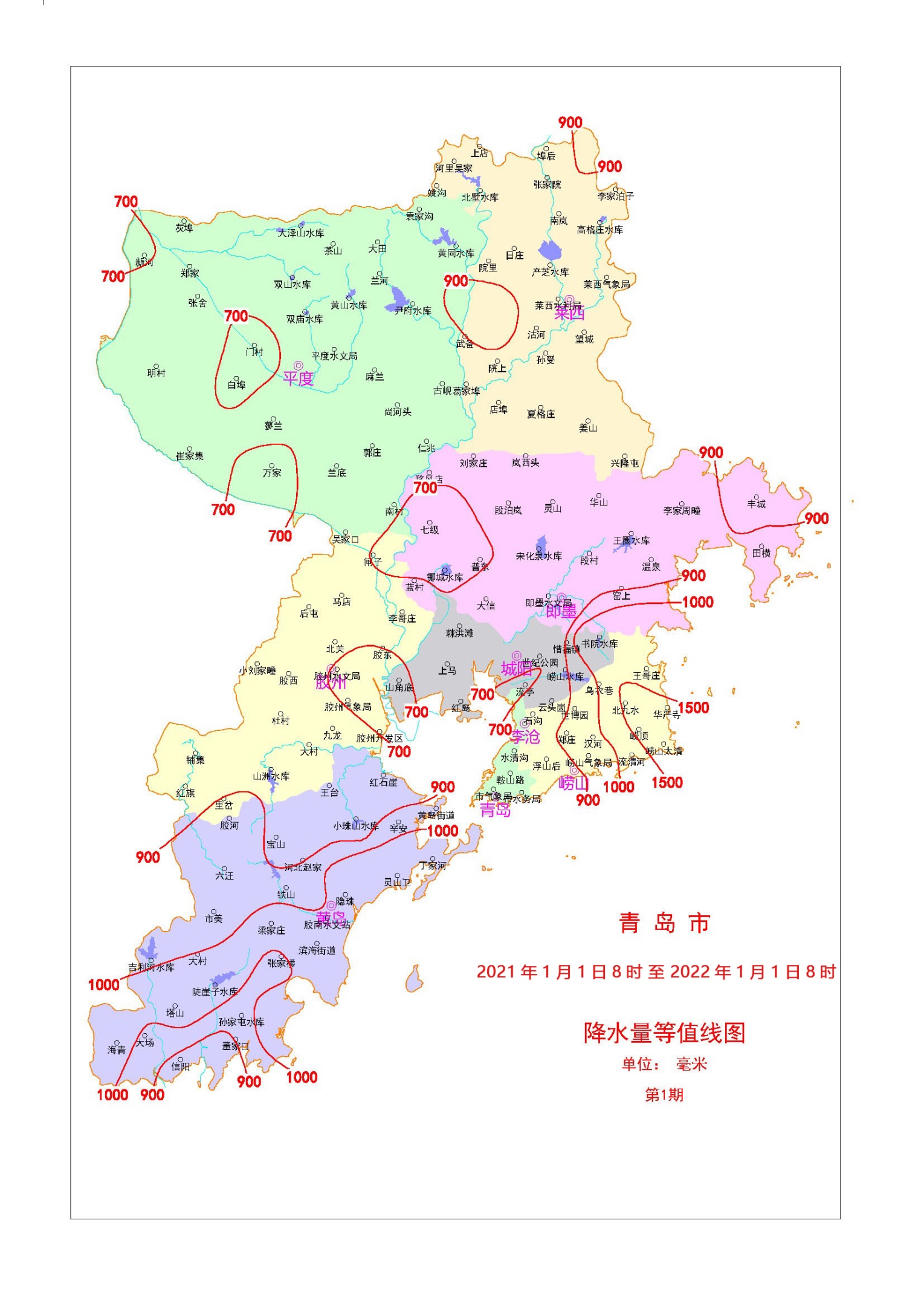 表一单位：mm　单位：mm　区 市2021年降水量多年平均年降水量比       较比       较2020年降水量比      较比      较区 市2021年降水量多年平均年降水量+多 -少%2020年降水量+多 -少%市 区805.2708.696.613.6988.3-183.1-18.5城 阳841.4698.9142.520.41081.4-240.0-22.2崂 山1163.5836.3327.239.11257.8-94.3-7.5胶 州736.2673.462.89.31011.2-275.0-27.2即 墨773.6672.1101.515.11026.7-253.1-24.7西海岸960.7729.0231.731.81111.4-150.7-13.6平 度788.4641.6146.822.9852.0-63.6-7.5莱 西808.7673.4135.320.1790.118.62.4全市平均836.5681.0155.522.8970.6-134.1-13.8青岛市2021年1～5月降水量与历年同期降水量比较表青岛市2021年1～5月降水量与历年同期降水量比较表青岛市2021年1～5月降水量与历年同期降水量比较表青岛市2021年1～5月降水量与历年同期降水量比较表青岛市2021年1～5月降水量与历年同期降水量比较表青岛市2021年1～5月降水量与历年同期降水量比较表青岛市2021年1～5月降水量与历年同期降水量比较表青岛市2021年1～5月降水量与历年同期降水量比较表表二单位：mm　单位：mm　区 市2021年降水量历年同期降水量比       较比       较2020年降水量比      较比      较区 市2021年降水量历年同期降水量+多 -少%2020年降水量+多 -少%市 区158.8131.727.120.6200.6-41.8-20.8城 阳141.6121.020.617.0208.6-67.0-32.1崂 山194.0147.746.331.3240.4-46.4-19.3胶 州169.9120.749.240.8182.6-12.7-7.0即 墨184.2116.268.058.5215.2-31.0-14.4西海岸176.9135.241.730.8209.3-32.4-15.5平 度204.3110.693.784.7193.710.65.5莱 西207.2112.894.483.7215.0-7.8-3.6全市平均191.9119.272.761.0204.5-12.6-6.2表三单位：mm　单位：mm　区 市2021年降水量历年同期降水量比       较比       较2020年降水量比      较比      较区 市2021年降水量历年同期降水量+多 -少%2020年降水量+多 -少%市 区547.0495.951.110.3725.5-178.5-24.6城 阳595.9505.790.217.8807.6-211.7-26.2崂 山857.3597.6259.743.5933.4-76.1-8.2胶 州475.6483.0-7.4-1.5753.3-277.7-36.9即 墨501.0489.511.52.3742.9-241.9-32.6西海岸686.7511.1175.634.4828.6-141.9-17.1平 度447.6468.3-20.7-4.4596.2-148.6-24.9莱 西477.0496.6-19.6-3.9509.4-32.4-6.4全市平均534.3492.541.88.5693.0-158.7-22.9青岛市2021年10～12月降水量与历年同期降水量比较表青岛市2021年10～12月降水量与历年同期降水量比较表青岛市2021年10～12月降水量与历年同期降水量比较表青岛市2021年10～12月降水量与历年同期降水量比较表青岛市2021年10～12月降水量与历年同期降水量比较表青岛市2021年10～12月降水量与历年同期降水量比较表青岛市2021年10～12月降水量与历年同期降水量比较表青岛市2021年10～12月降水量与历年同期降水量比较表表四单位：mm　单位：mm　区 市2021年降水量历年同期降水量比       较比       较2020年降水量比      较比      较区 市2021年降水量历年同期降水量+多 -少%2020年降水量+多 -少%市 区99.481.018.422.762.237.259.8城 阳103.972.231.743.965.238.759.4崂 山112.291.021.223.384.028.233.6胶 州90.769.721.030.175.315.420.5即 墨88.466.422.033.168.619.828.9西海岸97.182.714.417.473.523.632.1平 度136.562.773.8117.762.174.4119.8莱 西124.564.060.594.565.758.889.5全市平均110.369.341.059.273.137.250.9青岛市大、中型水库水情统计表青岛市大、中型水库水情统计表青岛市大、中型水库水情统计表青岛市大、中型水库水情统计表青岛市大、中型水库水情统计表青岛市大、中型水库水情统计表青岛市大、中型水库水情统计表青岛市大、中型水库水情统计表　表五　表五　表五　表五　表五2022年1月1日 8时 2022年1月1日 8时 2022年1月1日 8时 区 市库 名汛末蓄水位（m）水   库  水  情水   库  水  情水   库  水  情水   库  水  情水   库  水  情区 市库 名汛末蓄水位（m）水位（m）蓄水量（万m3）蓄水量（万m3）出库流量（m3/s）备注　莱 西产 芝72.5068.29840084000.708平 度尹 府79.5076.2738543854城 阳崂 山54.0051.92403340330.463城 阳书 院134.00132.7310831083即 墨石 棚30.0629.66776776即 墨王 圈44.9039.76936936即 墨宋化泉42.4539.62421421即 墨挪 城16.0013.83858858西海岸小珠山56.5455.1617381738西海岸陡崖子36.9536.0930453045西海岸吉利河45.6045.2441644164西海岸孙家屯40.0039.78659659西海岸铁 山47.7047.5530033003平 度双 庙--81.00523523平 度黄 山104.00103.91714714平 度双 山 102.8799.97315315平 度大泽山89.8089.32559559平 度黄 同86.5086.3625002500平 度淄 阳72.0071.49696696莱 西高格庄83.3583.08714714莱 西北 墅112.00111.4720632063胶 州山 洲41.8041.6813711371胶 州青 年16.3216.02582582合 计蓄水量大 型1225412254合 计蓄水量中 型3075330753合 计蓄水量大中型4300743007